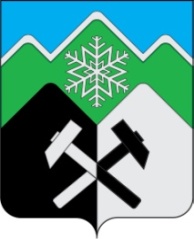 КЕМЕРОВСКАЯ ОБЛАСТЬ - КУЗБАССТАШТАГОЛЬСКИЙ МУНИЦИПАЛЬНЫЙ РАЙОНАДМИНИСТРАЦИЯ  ТАШТАГОЛЬСКОГО МУНИЦИПАЛЬНОГО РАЙОНАПОСТАНОВЛЕНИЕ от «10»  октября  2022 г. № 1174-пО внесении изменений в постановление администрации Таштагольского муниципального района от 30.09.2021 №  1176 - пОб утверждении муниципальной программы «Дорожный комплекс «Таштагольского муниципального района» на 2022 - 2025 годы.В связи с изменением ассигнований на мероприятия Программы, в соответствии с Федеральным законом от 06.10.2003 № 131-ФЗ «Об общих принципах организации местного самоуправления в Российской Федерации», статьей 179 Бюджетного кодекса Российской Федерации, руководствуясь  Уставом Таштагольского муниципального района, постановляю:Внести в  постановление администрации Таштагольского муниципального района от 30.09.2021 № 1176-п «Об утверждении муниципальной программы «Дорожный комплекс Таштагольского муниципального района» на 2022 - 2025 годы» (в редакции 30.03.2022г., 20.05.2022г., 18.07.2022г.) следующие изменения:1.1. Приложение к постановлению Администрации Таштагольского муниципального района от «30» сентября 2021 года № 1176-п «Муниципальная программа «Дорожный комплекс Таштагольского муниципального района» на 2022 - 2025 годы» изложить в новой редакции, согласно приложению к настоящему постановлению.2.  Пресс-секретарю Главы Таштагольского муниципального района (М.Л. Кустовой) разместить настоящее постановление на официальном сайте администрации Таштагольского муниципального района в информационно-телекоммуникационной сети Интернет.3. Контроль за исполнением настоящего постановления возложить на заместителя Главы Таштагольского муниципального района  Д.И. Варзанова.4. Настоящее постановление вступает в силу с момента подписания.Глава Таштагольского муниципального района							А.Г. ОрловПриложениек Постановлениюадминистрации Таштагольского муниципального районаот «__» ________ 2022 г. № ____Муниципальная программа «Дорожный комплекс Таштагольского муниципального района»на 2022-2025 годы.ПАСПОРТмуниципальной программыДорожный комплекс Таштагольского муниципального районана 2022-2025 годы.      Корректировку Программы с целью уточнения мероприятий по строительству, реконструкции, капитальному ремонту, изготовлению проектно-сметной документации, предусмотренных на 2022-2025 годы производить ежегодно при принятии и уточнении бюджета на следующий год.Содержание проблемы и обоснование необходимости ее решения.Автомобильные дороги - один из важнейших элементов транспортно-коммуникационной системы Таштагольского района, оказывающих огромное влияние на развитие экономики и социальной сферы.Географически Таштагольский район расположен на значительном удалении от областного центра – 400 км, сообщение с которым осуществляется посредством дороги регионального значения «Кемерово – Новокузнецк – Кузедеево – Мундыбаш – Таштагол», а также в непосредственной близости от Республик Хакассии и Горный Алтай, но автомобильное сообщение  имеется только с Республикой Горный Алтай. Таштагольский район имеет достаточно развитую автодорожную сеть с твердым покрытия. Сеть автомобильных дорог обеспечивает мобильность населения и доступ к материальным ресурсам, позволяет расширить производственные возможности экономики за счет снижения транспортных издержек и затрат времени на перевозку.Развитие экономики района во многом определяется эффективностью функционирования автомобильного транспорта, которая зависти от уровня развития  и состояния сети, автомобильных дорог общего пользования.Общая протяженность улично - дорожной сети поселений Таштагольского района 1108,85 км, их них только 20 процентов с асфальтобетонным покрытием.     Большая часть автомобильных дорог имеет недостаточную прочность и ровность покрытия со значительной сеткой трещин, выбоин и низким коэффициентом сцепления.     Недофинансирование дорожной отрасли в условиях постоянного роста интенсивности движения, изменения состава движения в сторону увеличения грузоподъемности транспортных средств приводит к несоблюдению межремонтных сроков, накоплению количества не отремонтированных участков, увеличению участков с неудовлетворительным транспортно-эксплутационным состоянием, на которых необходимо проведение реконструкции.     Опережение темпов роста интенсивности движения на автомобильных дорогах по сравнению с увеличением протяженности и пропускной способности, автомобильных дорог приводит к росту уровня аварийности на сети автомобильных дорог общего пользования.     Ликвидация потенциально аварийных участков является одним из важнейших направлений развития дорожной сети.     Одним из мероприятий по развитию улично-дорожной сети Таштагольского района является обследование технического состояния мостовых сооружений на территории района.     Учитывая, что мостовые сооружения улично-дорожной сети Таштагольского района имеют длительный срок эксплуатации без текущего и капитального ремонта и отсутствует документация об их техническом состоянии и грузоподъемности, необходимо включить в Программу  работы по обследованию технического состояния мостовых сооружений.     Комплексное решение проблемы окажет положительный эффект на санитарно-эпидемиологическую обстановку, предотвратит угрозу жизни и безопасности граждан, будет способствовать повышению уровня их комфортного проживания.                                     2.  Основные цели и задачи.     Основной целью Программы является повышение доступности и безопасности улично-дорожной сети муниципального образования «Таштагольский муниципальный район».     Для достижения поставленной цели необходимо решение следующих задач:     1. Проектирование, строительство, реконструкция, капитальный ремонт сети автомобильных дорог общего пользования местного значения, отвечающих растущим потребностям в перевозках автомобильным транспортом и обеспечивающих стабильную связь между поселениями.     2.Развитие улично-дорожной сети муниципального образования «Таштагольский муниципальный район».     3.Приведение улично-дорожной сети муниципального образования «Таштагольский муниципальный район» в нормативное состояние.     4. Повышение безопасности дорожного движения.    Система программных мероприятий.Мероприятия по изготовлению проектно-сметной документации на строительство, реконструкцию и капитальный ремонт сети автомобильных дорог общего пользования местного значения (с подготовкой исходных данных и прохождением экспертизы). Мероприятия по выполнению работ по строительству, реконструкции и капитальному ремонту сети автомобильных дорог общего пользования местного значения.Мероприятия по выполнению работ по ремонту и содержанию улично-дорожной сети.     4. Мероприятия по выполнению работ по ремонту и содержанию дворовых территорий многоквартирных домов, проездов к дворовым территориям многоквартирных домов.      5. Мероприятия по  обследованию технического состояния мостовых     сооружений на территории района и приведение их в нормативное состояние.     Уровень приоритетности мероприятий определяется на основании таких факторов, как состояние автомобильных дорог, уровень пропускной способности улично-дорожной сети, перспективные планы развития муниципального образования «Таштагольский муниципальный район».4. Ресурсное обеспечение Программы     Финансовые средства на реализацию Программы в 2022-2025 годах планируется формировать за счет средств дорожного фонда муниципального образования «Таштагольский муниципальный район» и средств местного бюджета.      Общий объем финансирования программы на 2022-2025 годы планируется в объеме  3 738 035,1  тыс. руб., в том числе по годам:       2022 год –   311313,6 тыс. руб.       2023 год –   1 182 915,0тыс. руб.       2024год –   501 666,9 тыс. руб.       2025год –   1 742 139,6 тыс. руб.Ресурсное обеспечение реализации Программы осуществляется за счет средств местного бюджета.  Общий объем бюджетных ассигнований подлежат ежегодному уточнению, исходя из возможностей местного бюджета на соответствующий финансовый год.Возможное дополнительное финансирование в целях содействия в реализации мероприятий Программы может осуществляться из иных не запрещенных законодательством источников.5.Оценка эффективности реализации Программы       Основными критериями эффективности реализации Программы будут увеличение протяженности автомобильных дорог на территории поселений с асфальтобетонным покрытием,  приведение в нормативное состояние улично-дорожной сети поселений.       Оценкой эффективности Программы послужит улучшение условий проживания граждан, уменьшение числа ДТП с пострадавшими на улично-дорожной сети поселений, снижение социальной напряженности.Сведения о планируемых значениях целевых показателей(индикаторов) муниципальной программы 6. Организация управления Программой и контрольза ходом реализацииДиректор Программы несет ответственность за реализацию и конечные результаты Программы, рациональное использование выделяемых на ее выполнение финансовых средств, организует управление реализацией Программы.Ответственный исполнитель Программы разрабатывает и представляет Директору Программы по окончанию года отчет о реализации Программы.Контроль над реализацией Программы осуществляет Глава Таштагольского муниципального района и заказчик Программы.7. Программные мероприятия.Наименованиемуниципальной Программы«Дорожный комплекс Таштагольского муниципального района» на 2022-2025 годы (далее – Программа).Наименованиемуниципальной Программы«Дорожный комплекс Таштагольского муниципального района» на 2022-2025 годы (далее – Программа). Директор муниципальной ПрограммыЗаместитель Главы Таштагольского муниципального района   Варзанов Д.И.Ответственный исполнитель  (координатор)муниципальной ПрограммыЗаместитель Главы Таштагольского муниципального района Варзанов Д.И.   Исполнители муниципальной Программы Отдел  по дорожному хозяйству, блока заместителя Главы Таштагольского муниципального района по промышленности, транспорту и связи администрации Таштагольского муниципального района.Наименование подпрограммРазвитие улично-дорожной сети муниципального образования. Безопасность дорожного движения «Таштагольского муниципального района»Цель ПрограммыЦелью программы является повышение доступности и безопасности улично-дорожной сети муниципального образования  «Таштагольский муниципальный район».Сокращение дорожно-транспортных происшествий к 2025 году на 30 % по сравнению с 2021 годом, решение иных основных задач, возложенных на отдел ГИБДД Отдела МВД России  по Таштагольскому району.Задачи ПрограммыДля достижения поставленной цели необходимо решение следующих задач:- развитие улично-дорожной сети муниципального образования  «Таштагольский муниципальный район».- приведение улично-дорожной сети муниципального образования  «Таштагольский муниципальный район»в нормативное состояние.Предотвращение дорожно-транспортных происшествий, вероятность гибели в которых наиболее высока.Сроки реализации Программы2022-2025 годы.Объемы и источники финансирования муниципальной программы в целом и с разбивкой по годам ее реализации Средства местного бюджета в размере  81636,5 тыс. руб., в том числе по годам:2022 год – 52553,1 тыс. руб.2023 год – 14 126,4 тыс. руб.2024 год – 14 957,00 тыс. руб.2025 год – 0,0 тыс. руб.Средства областного бюджета в размере  335 790,6 тыс. руб., в том числе по годам:2022 год – 111 927,8  тыс. руб.2023 год – 127 897,3 тыс. руб.2024 год – 43 701,3 тыс. руб.2025 год – 52 264,2 тыс. руб. Средства федерального бюджета в размере  3 320 608,0 тыс. руб.,в том числе по годам:2022 год – 146 832,7 тыс. руб.2023 год – 1 040 891,3 тыс. руб.2024 год – 443 008,6 тыс. руб.2025 год – 1 689 875,4 тыс. руб. В целях содействия реализации мероприятий Программы возможно дополнительное финансирование из иных не запрещенных законодательством источников, в том числе:- субсидии, предоставляемые из областного бюджета на выполнение работ по капитальному ремонту и ремонту дорог, капитальному ремонту и ремонту дворовых территорий многоквартирных домов, проездов к дворовым территориям многоквартирных домов;- внебюджетные источники.Ожидаемые конечные результаты реализации Программы- повышение доступности и безопасности улично-дорожной сети муниципального образования «Таштагольский муниципальный район»;- увеличение протяженности автомобильных дорог на территории поселений с асфальтобетонным покрытием;- приведение в нормативное состояние автомобильных дорог, отвечающих растущим потребностям в перевозках автомобильным транспортом;- приведение в нормативное состояние улично-дорожной сети поселений;- уменьшение числа ДТП с пострадавшими на улично-дорожной сети поселений.-повышение эффективности управлениябезопасностью дорожного движения (БДД);- предупреждение опасного поведения участниковдорожного движения;- разработка и применение эффективных схем,методов и средств организации дорожногодвижения;- ликвидация и профилактика возникновенияопасных участков на сети автомобильных дорог;- сокращение детского дорожно-транспортноготравматизма;- совершенствование организации движениятранспорта и пешеходов в районе.Наименование целевого показателя (индикатора)Единица измеренияПлановое значение целевого показателя (индикатора)Плановое значение целевого показателя (индикатора)Плановое значение целевого показателя (индикатора)Плановое значение целевого показателя (индикатора)Наименование целевого показателя (индикатора)Единица измерения2022202320242025123456Площадь отремонтированных дорог   улично-дорожной сетитыс. кв. м44,488,0500Площадь отремонтированных дворовых территорий многоквартирных домов, проездов к дворовым территориям многоквартирных домов населенных пунктовтыс. кв. м7,74,02,50Доля ДТП при неудовлетворительных дорожных условиях                                               (от общего числа ДТП)      %27,722,921,720,4№Наименование мероприятийОбъем финансирования,    тыс. руб.Объем финансирования,    тыс. руб.Объем финансирования,    тыс. руб.Объем финансирования,    тыс. руб.Объем финансирования,    тыс. руб.№Наименование мероприятийВсего202220232024202512345671.Подпрограмма «Развитие улично-дорожной сети муниципального образования «Таштагольский муниципальный район»3729095,866302574,3661182815,0501566,91742139,6Федеральный бюджет3320608,0146832,71040891,3443008,61689875,4Областной бюджет330790,6106927,8127897,343701,352264,2Местный бюджет77697,26648813,86614026,414857,001.1.Проектирование, строительство (реконструкция), капитальный ремонт и ремонт автомобильных дорог общего пользования муниципального значения, а также до сельских населенных пунктов, не имеющих круглогодичной связи с сетью автомобильных дорог общего пользования.142573,1178056,9932258,0632258,060Областной бюджет132593,072593,030000,030000,00Местный бюджет9980,115463,992258,062258,060в том  числе:1.1.1Ремонт  автомобильной дороги ЦМК – Бельково км 9+260 – км 15+150 (ул. Садовая, ул. Калинина, ул. Дальняя Каменушка)41734,6441734,64000Областной бюджет38813,2138813,21000Местный бюджет2921,432921,430001.1.2Ремонт автомобильной дороги по ул. 18 Партсъезда (902м)4779,114779,11000Областной бюджет4444,574444,57000Местный бюджет334,54334,540001.1.3Ремонт автомобильной дороги по ул. Поспелова (135м)1684,491684,49000Областной бюджет1566,581566,58000Местный бюджет117,91117,910001.1.4Капитальный ремонт автомобильной дороги от Геологическая до ул. Левитана до домов №26 и №28 в г. Таштаголе (участок 1) – 1,305км57910,9625652,9032258,0600Областной бюджет53857,2023857,2030000,000Местный бюджет4053,761795,702258,06001.1.5Капитальный ремонт автомобильной дороги от домов №26 и №28 ул. Левитана (200м автомобильной дороги и мостового сооружения ч/з р. Шалыменок)32258,060032258,060Областной бюджет30000,00030000,00Местный бюджет2258,06002258,0601.1.6Капитальный ремонт автомобильной дороги  ул. Тургенева (316м)4205,854205,85000Областной бюджет3911,443911,44000Местный бюджет294,41294,410001.2.Мероприятия по строительству (реконструкции) объектов, обеспечивающей инфраструктуры в рамках реализации мероприятия «Комплексное развитие спортивно-туристического комплекса «Шерегеш»542572,68177614,48364958,200Федеральный бюджет417815,2130350,0287465,200Областной бюджет108420,433825,074595,400Местный бюджет16337,0813439,482897,6001.2.1Проектирование объекта, объездной дороги от примыкания к действующей дороге Чугунаш-Шерегеш до сектора «Е» (прохождение государственной экспертизы) – 1,7 км9664,09664,0000Местный бюджет9664,09664,00001.2.2Строительство (реконструкция) объектов обеспечивающей инфраструктуры в рамках реализации мероприятия «Комплексное развитие спортивно-туристического комплекса «Шерегеш» (автодорога от примыкания к действующей дороге Чугунаш-Шерегеш до сектора «Е» СТК «Шерегеш")528880,0165000,0363880,000Федеральный бюджет417815,2130350,0287465,200Областной бюджет108420,433825,074595,400Местный бюджет2644,4825,01819,4001.2.3Шерегешское городское поселение. Проезд от сектора «А» до сектора «Б» СТК «Шерегеш» 1078,201078,200Местный бюджет1078,201078,2001.2.4Шерегешское городское поселение. Строительство автодороги в зону СТК «Шерегеш»1006,981006,98000Местный бюджет1006,981006,980001.2.5Шерегешское городское поселение. Объездная дорога пгт. Шерегеш – гора Мустаг, сектор «Б» СТК «Шерегеш» 1943,51943,5000Местный бюджет1943,51943,50001.3Реализация мероприятий по ремонту и содержанию дворовых территорий многоквартирных домов, проездов к дворовым территориям многоквартирных домов710,0110,03003000Местный бюджет710,0110,0300,0300,001.4.Мероприятия по капитальному и текущему ремонту, содержанию и обслуживанию улично-дорожной сети, в том числе 50584,68729715,0078570,7412298,940Местный бюджет50584,68729715,0078570,7412298,940В том числе:1.4.1Таштагольское городское поселение21150,021150,0000Местный бюджет21150,021150,00001.4.2Казское городское поселение1000,01000,0000Местный бюджет1000,01000,00001.4.3Шерегешское городское поселение (в т.ч. содержание дорог до парковки «Запад» -4500,0)5778,225778,22000Местный бюджет5778,225778,220001.4.4Темиртауское городское поселение1050,01050,0000Местный бюджет1050,01050,00001.4.5Администрация Таштагольского муниципального района21406,467536,7878570,7412298,940Местный бюджет21406,467536,7878570,7412298,9401.4.6Усть-Кабырзинское сельское поселение200,0110,0000Местный бюджет200,0110,00001.4.7Кызыл-Шорское сельское поселение90,090,0Местный бюджет90,090,01.5Строительство автомобильной дороги – подъезда к первой очереди туристического центра города-курорта «Новый Шерегеш» с примыканием к автодороге «Чугунаш – СТК «Шерегеш»1828638,5719714,271474499,7279295,81065128,8Федеральный бюджет1773732,29375,7460264,7270916,91033174,9Областной бюджет54857,8290,014235,08378,931953,9Местный бюджет48,57148,5710001.6Строительство автомобильной дороги – подъезда к первой очереди туристического центра города-курорта «Новый Шерегеш» с примыканием к автодороге «Кузедеево – Мундыбаш - Таштагол»1164016,8187363,618302228,3177414,1677010,8Федеральный бюджет1129060,607107,0293161,4172091,7656700,5Областной бюджет34919,40219,809066,95322,420310,3Местный бюджет36,81836,8180002.Подпрограмма«Безопасность дорожного движения»8939,2348739,2341001000Областной бюджет5000,05000,0000Местный бюджет: 3939,2343739,234100,0100,002.1Реализация мероприятий по безопасности дорожного движения в сфере образования3001001001000Местный бюджет30010010010002.1.1Поддержка и развитие деятельности автогородка (МОУ ДОЦ «Созвездие»)150,050,050,050,00Местный бюджет150,050,050,050,002.1.2Участие активистов отрядов юных инспекторов движения Таштагольского района во Всекузбасском конкурсе-фестивале «Безопасное колесо». Подготовка команд, оплата проезда, питания, проживания участников, сопровождающих лиц и и т.д.150,050,050,050,00Местный бюджет150,050,050,050,002.2Финансовое обеспечение дорожной деятельности в отношении дорог общего пользования местного значения5376,3455376,345000Областной бюджет5000,05000,0000Местный бюджет376,345376,3450002.2.1Оборудование пешеходного перехода, находящегося вблизи образовательного учреждения, в соответствии с требованиями безопасности – г.   Таштагол, ул. Суворова, 19  (светофор Т7, искусственная неровность, дорожные знаки, таблички и разметка)589,986589,986000Областной бюджет548,687548,687000Местный бюджет41,29941,2990002.2.2Оборудование пешеходного перехода, находящегося вблизи образовательного учреждения, в соответствии с требованиями безопасности – г. Таштагол, ул. Калинина, 14 (искусственная неровность, дорожные знаки, таблички и разметка, пешеходное ограждение)305,136305,136000Областной бюджет283,776283,776000Местный бюджет21,36021,3600002.2.3Оборудование пешеходного перехода, находящегося вблизи образовательного учреждения, в соответствии с требованиями безопасности – г. Таштагол, ул. Ноградская, 4  (светофор Т7, искусственная неровность, дорожные знаки, таблички и разметка)596,682596,682000Областной бюджет554,914554,914000Местный бюджет41,76841,7680002.2.4Оборудование пешеходного перехода, находящегося вблизи образовательного учреждения, в соответствии с требованиями безопасности - г. Таштагол, ул. 8 Марта, 2 (светофор Т7, искусственная неровность, дорожные знаки, таблички и разметка, пешеходное ограждение)915,281915,281000Областной бюджет851,211851,211000Местный бюджет64,07064,0700002.2.5Оборудование пешеходного перехода, находящегося вблизи образовательного учреждения, в соответствии с требованиями безопасности - г. Таштагол, ул. Ноградская, 8 (светофор Т7, искусственная неровность, дорожные знаки, таблички и разметка, пешеходное ограждение)918,381918,381000Областной бюджет854,094854,094000Местный бюджет64,28764,2870002.2.6Оборудование пешеходных переходов, находящихся вблизи мест концентрации ДТП, в соответствии с требованиями безопасности – Кемеровская область – Кузбасс, г. Зеленая км 2+490, км 2+649 (2 светофора Т7, пешеходное перильное ограждение)1018,0861018,086000Областной бюджет946,820946,820000Местный бюджет71,26671,2660002.2.7Оборудование пешеходного перехода, находящегося вблизи образовательного учреждения, в соответствии с требованиями безопасности - г. Таштагол, ул. Клары Цеткин, 28  (светофор Т7, искусственная неровность, дорожные знаки, таблички и разметка)577,430577,430000Областной бюджет537,010537,010000Местный бюджет40,42040,4200002.2.8Оборудование пешеходного перехода, находящегося вблизи образовательного учреждения, в соответствии с требованиями безопасности - пгт Мундыбаш, ул. Ленина, 4 (светофор Т7)455,363455,363000Областной бюджет423,488423,488000Местный бюджет31,87531,875000Местный бюджет1041,4071041,4070002.3Реализация мероприятий по безопасности дорожного движения3262,8893262,889000Местный бюджет3262,8893262,8890002.3.1Оборудование пешеходного перехода, находящегося вблизи образовательного учреждения, в соответствии с требованиями безопасности - г. Таштагол, ул. Ноградская, 14 (светофор Т7, искусственная неровность, дорожные знаки, таблички и разметка, пешеходное ограждение)1458,601458,60000Местный бюджет1458,601458,600002.3.2Оборудование пешеходного перехода, находящегося вблизи образовательного учреждения, в соответствии с требованиями безопасности - г. Таштагол, ул. Макаренко, 4 (светофор Т7, искусственная неровность, дорожные знаки, таблички и разметка, пешеходное ограждение)1041,4071041,407000Местный бюджет1041,4071041,4070002.3.3Реализация мероприятий по БДД762,882762,882000Местный бюджет762,882762,882000ВСЕГО по программе:3738035,1311313,61182915,0501666,91742139,6Федеральный бюджет:3320608,0146832,71040891,3443008,61689875,4Областной бюджет:335790,6111927,8127897,343701,352264,2Местный бюджет:81636,552553,114126,414957,00